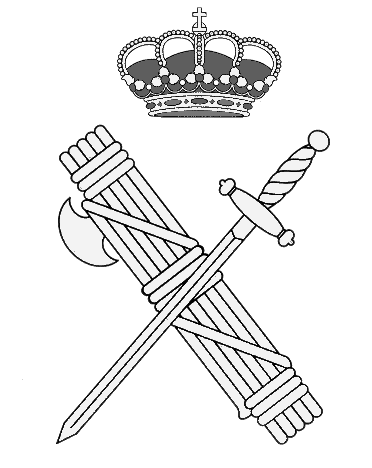 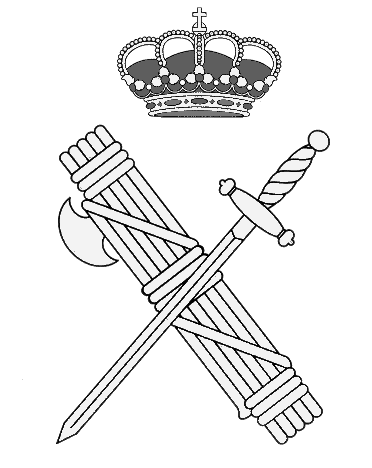 PROPUESTA/SUGERENCIAAL CONSEJO DE LA GUARDIA CIVILSOLICITO:Plantear la siguiente PROPUESTA/SUGERENCIA, en virtud de lo dispuesto en el Art. 92.2 de la Ley 42/1999 de Régimen de Personal del Cuerpo de la Guardia Civil -LRPGC- (modificado por la disposición adicional cuarta de la Ley Orgánica de Derechos y Deberes de los miembros de la Guardia Civil -LODDGC-). Por considerar que la misma se encontraría comprendida en el Artículo que a continuación se señala, del Título V de esta última Ley Orgánica -LODDG-, “De los derechos y deberes de los miembros de la Guardia Civil” :EXPONGO:Localidad, fecha y firma. (Datos a aportar si el medio empleado para su remisión es distinto del correo electrónico).FECHA;23/05/2016DATOS PERSONALES:Nombre y ApellidosNombre y ApellidosNombre y ApellidosD.N.I.D.N.I.EscalaEmpleoSituaciónSituaciónDestinoDestinoMEDIO PREFERENTE DE COMUNICACIÓN PARA RECIBIR RESPUESTA: (márquese con una  x lo que proceda)Correo electrónico particular Correo electrónico particular Correo electrónico particular Correo electrónico particular Correo electrónico particular Correo electrónico particular Correo electrónico corporativo Correo electrónico corporativo Correo electrónico corporativo Correo electrónico corporativo Correo electrónico corporativo Correo electrónico corporativo Correo electrónico corporativo Correo electrónico corporativo Correo electrónico corporativo Correo electrónico oficial (Groupwise)Correo electrónico oficial (Groupwise)Correo electrónico oficial (Groupwise)Correo electrónico oficial (Groupwise)Correo electrónico oficial (Groupwise)Correo electrónico oficial (Groupwise)Correo electrónico oficial (Groupwise)Correo electrónico oficial (Groupwise)Correo electrónico oficial (Groupwise)Correo electrónico oficial (Groupwise)FaxFaxCorreo ordinario particular Correo ordinario particular Correo ordinario particular Correo ordinario particular Correo ordinario particular C /C /NºC.P.C.P.LocalidadProvinciaCorreo ordinario oficial (Unidad)Correo ordinario oficial (Unidad)Correo ordinario oficial (Unidad)Correo ordinario oficial (Unidad)Correo ordinario oficial (Unidad)Correo ordinario oficial (Unidad)Correo ordinario oficial (Unidad)Correo ordinario oficial (Unidad)Art. 27 Carrera profesionalArt.28 Régimen horario de servicioArt.29 Vacaciones, permisos y licenciasArt.30 Asistencia jurídicaxArt.31. Prevención de riesgos laborales y protección de la saludArt.32 Protección socialArt. 35. RetribucionesMOTIVACIÓN: (exposición de los motivos que justifican la propuesta o sugerencia)Los informes INVAS 41-15-SP y 52-14-SP indican: “Valorar la posibilidad de instaurar en la Institución, programas de preparación física en función de los destinos que ocupe el personal Guardia Civil, e impartidos por expertos en la materia, computando el tiempo dedicado a dicha actividad como horas de servicio (artículos 14.5 y 19.2 de la LPRL, todo ello, con la finalidad de conseguir que los agentes estén en unas condiciones psicofísicas óptimas para la prestación del servicio.”Esto me hizo recordar una antigua reclamación de la Asociación Unificada de Guardias Civiles (AUGC), que a día de hoy todavía no ha sido atendida.Así, el Decreto Foral 1/2005, de 10 de enero, por el que se aprueba el reglamento de jornadas, horarios y régimen retributivo de los miembros del cuerpo de la policía foral de navarra, establece un mecanismo eficaz al objeto de fomentar la práctica de deporte del trabajador.En dicho Decreto, se establece una compensación de 126 horas por año, estableciéndose anualmente unas pruebas físicas.Aquellos que superen esas pruebas físicas podrán hacer uso de las 126 horas a razón de 21 cada 2 meses.Lo anterior, no sólo supone una reducción de los riesgos para la salud detectados por el SPRLGC, sino que favorecerá la reducción del absentismo si tenemos en cuenta que la práctica de deporte reduce el absentismo laboral tanto por daños físicos (dolores de espalda, problemas corazón, sobrepeso, etc…), como psicológicos (Como así lo reconoce el INSHT)PROPUESTA O SUGERENCIA QUE SE REALIZA: (Concretar)QUE, CON EL FIN DE REDUCIR EL ABSENTISMO LABORAL Y ADOPTAR MEDIDAS ENCAMINADAS A REDUCIR LOS RIESGOS DETECTADOS EN LOS INFORMES INVAS 41-15-SP y 52-14-SP, SE ESTABLEZCA UN MECANISMO DE COMPENSACIÓN DE HORAS DE TRABAJO A AQUELLOS AGENTES QUE SUPEREN UNAS PRUEBAS FÍSICAS ANUALES.RELACIÓN DE LOS DOCUMENTOS QUE, EN SU CASO, SE ADJUNTAN: En cumplimiento a la Ley Orgánica 15/1999 de protección de los datos de carácter personal, se le informa que sus datos van a ser incorporados al fichero "Consejo Guardia Civil" de la D. G. de la Policía y de la Guardia Civil (ámbito Guardia Civil), cuya finalidad es  gestionar las candidaturas al Consejo de la Guardia Civil así como recibir propuestas/sugerencias tanto en el Consejo como en la Oficina de Atención al Guardia Civil. Pueden ser destinatarios de la información la Dirección Adjunta Operativa, las Subdirecciones de Personal y de Apoyo o los Organismos de la Administración que deban dar respuesta a la propuesta/sugerencia planteada. Si lo desea, puede ejercer los derechos de acceso, rectificación, cancelación y oposición, previstos por la Ley, dirigiendo un escrito a la D. G. de la Policía y de la Guardia Civil – Consejo de la Guardia Civil, C/ Guzmán el Bueno, 110. 28003 Madrid ", o bien comunicación telemática a las direcciones de Internet vía Outlook consejogc@guardiacivil.org,  vía Groupwise en  DG.CONSEJOGC-REGISTRO, 6104-271REG